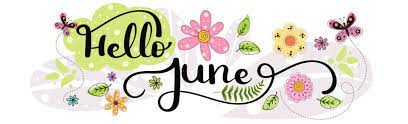 Preschool 1 2 & 3SundayMondayTuesdayWednesdayThursdayFridaySaturday12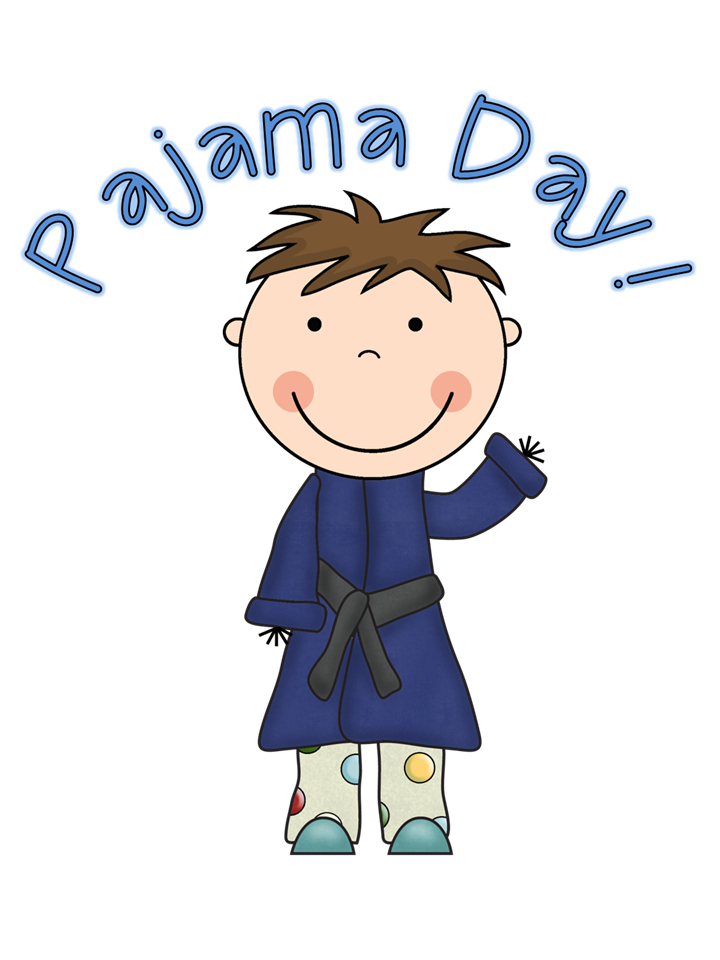 3456Scavenger Hunt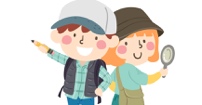 789Show and Share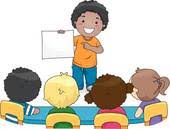 10111213Face Painting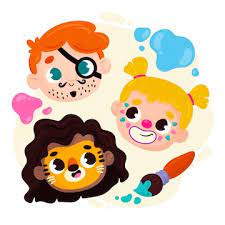 1415Let’s Do Yoga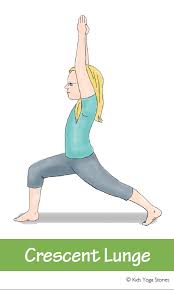 16171819Show and Share20212223Jersey Day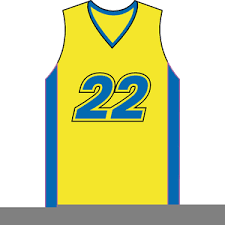 24252627282930Let’s go for a walk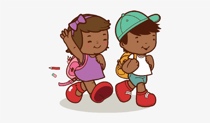 